										     6th May 2022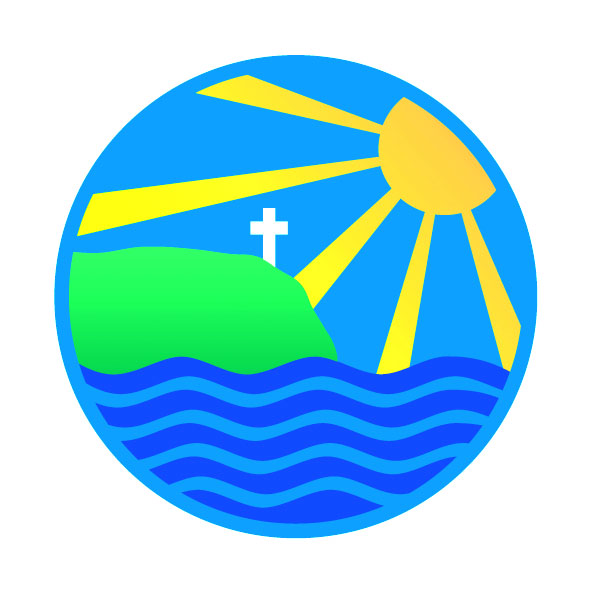 Afterschool Clubs ~ a few children did not get on to Summer Sports and have been put on the waiting list. The children have been informed. All other clubs are fine.Swimming Pool ~ we are hoping that the swimming pool will be open sometime next week. If the children could have their swimming kits in school, just in case, that would be great. Swimming has are needed in the pool and these can be purchased from the school office for £1.Sports Day ~ please note the change of date. Sports Day will now take place on the afternoon of Wednesday 13th July 2022.MaySummer Term 2022Summer Term 2022Monday 9th SATs WeekClubs StartSATs WeekClubs StartWednesday 11th  pm ~ Balancability for Giraffes pm ~ Balancability for Giraffes Friday 13th 9am ~ SEN Parent Forum9am ~ SEN Parent ForumMonday 16th Lions SailingLions SailingWednesday 18th  pm ~ Cross Country @ The Roseland pm ~ Balancability for Giraffes pm ~ Cross Country @ The Roseland pm ~ Balancability for Giraffes Monday 23rd Lions SailingLions SailingTuesday 24th Jubilee Street Party (TBC)Jubilee Street Party (TBC)Wednesday 25th  Bags2School collection ~ 9ampm ~ Balancability for Giraffes Bags2School collection ~ 9ampm ~ Balancability for Giraffes Mon 30th–Fri 3rd JuneSummer Half TermSummer Half TermJuneMonday 6th Lions Sailingpm ~ Class & Team PhotosLions Sailingpm ~ Class & Team PhotosTuesday 7th  Lions ~ visit to Wheal Martyn (TBC) – please note change to dateLions ~ visit to Wheal Martyn (TBC) – please note change to dateWednesday 8thpm ~ Balancability for Giraffes 6-a-side Football @ St Mawes Football Clubpm ~ Balancability for Giraffes 6-a-side Football @ St Mawes Football ClubFriday 10th Elephants ~ Multiskills coachingElephants ~ Multiskills coachingMon 13th – Fri 17th Lions Camp ~ Isles of ScilliesLions Camp ~ Isles of ScilliesFriday 17th Elephants ~ Multiskills coachingElephants ~ Multiskills coachingMonday 20th Lions SailingTransition afternoon (1) for new Reception childrenLions SailingTransition afternoon (1) for new Reception childrenTuesday 21st Year 6 Welcome Day @ The Roseland‘Step-up Day’ for Classes & Transition afternoon (2) for new Reception ChildrenYear 6 Welcome Day @ The Roseland‘Step-up Day’ for Classes & Transition afternoon (2) for new Reception ChildrenFriday 24th Elephants ~ Multiskills coachingElephants ~ Multiskills coachingMonday 27th Lions SailingLions SailingTuesday 28th Schools for All Seasons feast day ~ Lions (in school)Transition afternoon (3) for new Reception childrenSchools for All Seasons feast day ~ Lions (in school)Transition afternoon (3) for new Reception childrenWednesday 29th Dance @ The Roseland Academy Dance @ The Roseland Academy Thursday 30thMaths Olympiad – Nexus – (4xyr5)Maths Olympiad – Nexus – (4xyr5)JulyFriday 1st  INSET DAY – SCHOOL CLOSED TO PUPILSINSET DAY – SCHOOL CLOSED TO PUPILSMonday 4th Lions SailingLions SailingTuesday 5th Transition afternoon (4) for new Reception childrenTransition afternoon (4) for new Reception childrenFriday 8th Elephants ~ Multiskills coachingElephants ~ Multiskills coachingTuesday 12th Athletics @ The Roseland ~ Yrs 4, 5, 6Athletics @ The Roseland ~ Yrs 4, 5, 6Wednesday 13th Sports Day ~ please note change of dateSports Day ~ please note change of dateFriday 15th Elephants ~ Multiskills coachingElephants ~ Multiskills coachingMonday 18th – Wednesday 20th Zebras Camp ~ Canoe CornwallZebras Camp ~ Canoe CornwallMonday 18th Art WeekGlobal Boarders ~ Year 6Art WeekGlobal Boarders ~ Year 6Friday 22nd Elephants ~ Multiskills coachingElephants ~ Multiskills coachingFriday 22nd Last day of Summer TermLast day of Summer TermMonday 25th INSET DAY – SCHOOL CLOSED TO PUPILSINSET DAY – SCHOOL CLOSED TO PUPILSTuesday 26th INSET DAY – SCHOOL CLOSED TO PUPILSINSET DAY – SCHOOL CLOSED TO PUPILSAddition/change of diary datesGorran Stars of the Week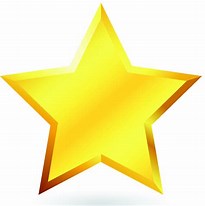 	Giraffes 		~	Bren	Elephants	~	Lottie	Zebras		~	Cooper	Lions		~	EthanAddition/change of diary datesGorran Stars of the Week	Giraffes 		~	Bren	Elephants	~	Lottie	Zebras		~	Cooper	Lions		~	EthanAddition/change of diary datesGorran Stars of the Week	Giraffes 		~	Bren	Elephants	~	Lottie	Zebras		~	Cooper	Lions		~	EthanPHSE Weekly Celebration‘Solving friendship problems when they occur’	Giraffes 	  ~	Ameley	Elephants  ~	Bella	Zebras	  ~	Winnie	Lions	  ~	SerenPHSE Weekly Celebration‘Solving friendship problems when they occur’	Giraffes 	  ~	Ameley	Elephants  ~	Bella	Zebras	  ~	Winnie	Lions	  ~	Seren